                                                                                           Приложение к ООПРАБОЧАЯ ПРОГРАММА ПО ПРЕДМЕТУИЗОБРАЗИТЕЛЬНОЕ ИСКУССТВОКлассы: 1-4 (для 3-4 классов)Октябрьский районИзобразительное искусствоРабочая программа1-4 классыУровень начального общего образованияПояснительная записка  Рабочая программа учебного предмета «Изобразительное искусство» разработана   в соответствии с Федеральным государственным образовательным стандартом начального    общего образования, Концепцией духовно-нравственного развития и воспитания личности гражданина России, планируемыми результатами основной образовательной программы начального общего образования МАОУ Лицей №185.   Для реализации данной программы используется учебно-методический    комплекс «Начальная школа XXI века» под редакцией Н.Ф. Виноградовой:      1. Изобразительное искусство. Интегрированная программа 1-4 классы, Л.Г. Савенкова, Е.А. Ермолинская (УМК «Начальная школа XXI века», руководитель - доктор педагогических наук, профессор Н.Ф. Виноградова). Издательский центр «Вентана-Граф» 2017г., Москва.2. Савенкова Л.Г., Ермолинская Е.Л. Изобразительное искусство: 1 класс, 2 класс, 3 класс, 4 класс: учебник для учащихся общеобразовательных учреждений. — М.: Вентана-Граф, 2015.       Основные цели курса изучения предмета «Изобразительное искусство»формирование у детей целостного, гармоничного восприятия мира;активизацию самостоятельной творческой деятельности;развитие интереса к природе и потребности общения с искусством (восприятие и практическая деятельность);формирование духовных начал личности, воспитание эмоциональной отзывчивости и культуры восприятия произведений профессионального и народного искусства;воспитание нравственных и эстетических чувств, любви к родной природе, своему народу, к многонациональной культуре своей страны.          Основные задачи курса изучения предмета «Изобразительное искусство»воспитывать устойчивый интерес к изобразительному творчеству, уважение к культуре и искусству разных народов; обогащать нравственные качества детей; формировать способность проявлять себя в искусстве, эстетические предпочтения;развивать творческий потенциал ребёнка путём активизации у него воображения и фантазии; формировать способность воспринимать окружающий мир и произведения разных видов искусства на эмоционально-чувственном уровне; развивать желание привносить в окружающую действительность красоту; формировать навыки сотрудничества и сотворчества в художественной деятельности;формировать навыки работы в разных видах пластических искусств: живописи, графике, декоративно-прикладном искусстве, архитектуре и дизайне;формировать умение пользоваться выразительными средствами изобразительного искусства, языком графической грамоты, навыки работы разными художественными материалами, учитывая возрастные интересы и предпочтения детей, их желание выразить в творчестве свои представления об окружающем мире;развивать опыт художественного восприятия произведений искусства.Проблема всестороннего художественного развития учащихся реализуется в программе путём развития дифференцированного зрения, освоения художественно-образного языка изобразительного искусства. Особое внимание в программе уделяется самостоятельной художественно-творческой деятельности школьников, восприятию ими произведений разных видов искусства.На изучение изобразительного искусства в каждом классе начальной школы отводится по 1 ч в неделю. Курс рассчитан на 135 ч: в 1 классе — 33 ч (33 учебные недели), во 2—4 классах — по 34 ч (34 учебные недели в каждом классе).Планируемые результаты освоения учебного предметаВ процессе изучения изобразительного искусства у обучающегося будут сформированы следующие личностные и метапредметные  результаты:Личностные:эмоциональная отзывчивость на произведения изобразительного искусства различного образного содержания;представление о своей гражданской идентичности через принятие образа Родины, представление о ее богатой истории, о культурном наследии России;чувство сопричастности к художественной культуре России через знакомство с творчеством А.И. Куинджи, К.А. Коровина, В.В. Верещагина, а также знакомство с городом музеев Санкт-Петербургом;положительное отношение к урокам изобразительного искусства, интерес к занятиям во внеурочной деятельности, понимание значения изобразительного искусства в собственной жизни;основа для развития чувства прекрасного через знакомство с доступными произведениями разных эпох, стилей и жанров;эмпатия как понимание чувств других людей и сопереживание им, открытость, первоначальная готовность к диалогу, творческому сотрудничеству;представление о добре и зле, должном и недопустимом;первоначальные навыки оценки и самооценки художественного творчества; представление о содержательном досуге.- эмоционально-ценностное отношение к миру, явлениям действительности и художественного творчества;система положительных мотивов, включая мотивы творческого самовыражения;- устойчивое представление о добре и зле, должном и недопустимом, которые станут базой самостоятельных поступков и действий на основе морального выбора, понимания и поддержания нравственных устоев, нашедших отражение и оценку в искусстве;- чувство любви, уважение к родителям, забота о младших и старших, ответственность за другого человека;- основа гражданской идентичности в форме осознания «Я» как гражданин России, чувства сопричастности и гордости за свою Родину, российский народ и историю России;- осознание своей этнической принадлежности, принятие культуры и духовных традиций многонационального народа Российской Федерации;- приобщение к мировой и отечественной культуре и освоение сокровищницы изобразительного искусства, народных, национальных традиций, искусства других народов;- позитивная самооценка и самоуважение.Обучающийся получит возможность для формирования:- умения реализовать собственный творческий потенциал, применяя полученные знания и представления об изобразительном искусстве для выполнения учебных и художественно-практических задач;- эмоционально-ценностного отношения к разнообразным явлениям действительности, отраженным в изобразительном искусстве;- мотивации творческого самовыражения, сотрудничества и взаимоподдержки;- осознания нравственного содержания художественных произведений и проекции этого содержания в собственных поступках;- трудолюбия, оптимизма, ответственности за другого человека; - положительной самооценки.- потребности в художественном творчестве и в общении с искусством;- понимания образной природы искусства, умения выражать свое отношение к событиям и явлениям окружающего мира;- чувства гордости за достижения отечественного и мирового художественного искусства;- осознанного уважения и принятия традиций, самобытных культурных ценностей, форм культурно-исторической и духовной жизни родного края;- способности к реализации своего творческого потенциала в духовной и художественно-продуктивной деятельности;целостного, социально ориентированного взгляда на мир в его органическом единстве и разнообразии природы, народов, культур и религий;- способности оценивать и выстраивать на основе традиционных моральных норм и нравственных идеалов, воплощенных в искусстве, отношение к себе, другим людям, обществу, государству, Отечеству, миру в целом.МетапредметныеРегулятивные уудУ обучающегося будут сформированы:- принимать и сохранять учебную, в том числе художественно-творческую задачу, понимать смысл инструкции учителя и вносить в нее коррективы;- планировать свои действия в соответствии с учебными задачами и собственным замыслом работы, различая способ и результат собственных действий;- выполнять действия в опоре на заданный учителем или сверстниками ориентир;- эмоционально откликаться на образы, созданные в изобразительном искусстве;- выполнять дифференцированные задания (для мальчиков и девочек);- выбирать из нескольких вариантов выполнения работы приемлемый для себя; осуществлять контроль и самооценку своего участия в разных видах коллективной деятельности;	- осуществлять целеполагание как формирование художественно-творческого замысла;планировать и организовывать действия в соответствии с целью;- контролировать соответствие выполняемых действий способу реализации творческого замысла;- адекватно воспринимать предложения и оценку учителей, родителей, сверстников и других людей;- вносить коррективы на основе предвосхищения будущего результата и его соответствия замыслу;- осуществлять самоконтроль своей творческой деятельности;- преодолевать трудности при решении учебных и творческих задач.Обучающийся получит возможность для формирования:- выполнять предложенные в учебнике задания, в том числе на самопроверку;- самостоятельно адекватно оценивать правильность выполнения действия и вносить соответствующие коррективы с учетом характера сделанных ошибок;- осуществлять выбор наиболее эффективных способов решения учебной (художественной) задачи; выполнять действия, опираясь на заданный в учебнике ориентир;- самостоятельно ставить цель, позволяющую достичь реализации собственного творческого замысла;- высказывать собственное мнение о явлениях изобразительного искусства; - действовать самостоятельно при разрешении проблемно-творческих ситуаций в учебной и внеурочной деятельности, а также в повседневной жизни.Познавательные уудУ обучающегося будут сформированы:- ориентироваться в способах решения исполнительской задачи;- читать простое схематическое изображение;- различать условные обозначения;- осуществлять поиск нужной информации, используя материал учебника и сведения, полученные от взрослых, сверстников; - сопоставлять впечатления, полученные при восприятии разных видов искусств (литература, музыка) и жизненного опыта;- осуществлять поиск информации в справочном материале учебника и в дополнительных источниках;- использовать знаково-символические средства, в том числе схемы, рисунки, знаки и символы для решения учебных (художественных) задач;- воспринимать тексты (фрагменты из сказок, статья), соотносить их с визуально представленным материалом;- проводить сравнение, сериацию и классификацию по заданным критериям;- использовать примеры иллюстраций при обсуждении особенностей творчества того или иного художника;- представлять информацию в виде небольшого сообщения;- осознанно строить речевое высказывание в устной форме;- выбирать способы решения художественной задачи искусства;- применять художественные умения, знания и представления о пластических искусствах для выполнения учебных и художественно-практических задач;- воспринимать произведения пластических искусств и различных видов художественной деятельности: графики (рисунок), живописи, скульптуры, архитектуры, художественного конструирования, декоративно-прикладного искусства;- осуществлять поиск необходимой информации для выполнения учебных и творческих заданий с использованием учебной и дополнительной литературы, в том числе в контролируемом пространстве Интернета;устанавливать аналогии;- использовать знаково-символические средства, в том числе схемы, рисунки, знаки и символы для решения учебных (художественных) задач;- воспринимать и анализировать тексты, соотносить их с репродукциями картин и другим визуально представленным материалом;- проводить сравнение, сериацию и классификацию изученных объектов по заданным критериям;обобщать (самостоятельно выделять ряд или класс объектов);- представлять информацию в виде сообщения с иллюстрациями.Обучающийся получит возможность для формирования:- осуществлять поиск дополнительной информации (задания типа «Найдите на сайте…») с помощью взрослых;- соотносить схематические изображения с содержанием заданий;- выбирать из нескольких вариантов выполнения работы приемлемый для себя;- строить рассуждения о воспринимаемых произведениях;- самостоятельно расширять свои представления о живописи;- соотносить различные произведения по настроению и форме;- строить свои рассуждения о воспринимаемых свойствах искусства;- обобщать учебный материал;- проводить сравнение, сериацию и классификацию изученных объектов п заданным критериям;- устанавливать аналогии;- работать со схематическим изображением, соотносить его с рисунком, картиной;- сравнивать средства художественной выразительности в разных видах искусства;- строить свои рассуждения о характере, жанре, средствах художественной выразительности;- расширять свои представления об изобразительном искусстве и художниках, о современных событиях культуры;- фиксировать информацию о явлениях художественной культуры с помощью инструментов ИКТ;- соотносить различные художественные произведения по настроению, форме, по различным средствам выразительности;- произвольно составлять свои небольшие тексты, сообщения в устной и письменной форме;- осуществлять выбор наиболее эффективных способов решения учебных задач в зависимости от конкретных условий;- строить логически грамотное рассуждение, включающее установление причинно-следственных связей;- произвольно и осознанно владеть общими приемами решения учебных задач.Коммуникативные уудУ обучающегося будут сформированы:- выражать свое мнение о произведении живописи;- принимать активное участие в различных видах совместной деятельности;- понимать содержание вопросов и воспроизводить несложные вопросы;- проявлять инициативу, участвуя в создании групповых работ;- контролировать свои действия в коллективной работе и понимать важность их правильного выполнения;- понимать необходимость координации совместных действий при выполнении учебных и творческих задач;- понимать важность сотрудничества со сверстниками и взрослыми;- принимать мнение, отличное от своей точки зрения;- стремиться к пониманию позиции другого человека изобразительного искусства как средство общения между людьми;продуктивно сотрудничать со взрослыми и сверстниками;- вести диалог, участвовать в обсуждении значимых для человека явлений жизни и искусства;- воспринимать мнение сверстников и взрослых о художественном произведении, о результатах индивидуального и коллективного творчества;- контролировать свои действия в коллективной работе, соотносить их с действиями других участников и понимать важность совместной работы;- задавать вопросы;- использовать речь для регуляции своего действия и действий партнера;- стремиться к координации различных позиций в сотрудничестве; - вставать на позицию другого человека, используя опыт эмпатийного восприятия чувств и мыслей автора художественного произведения.Обучающийся получит возможность для формирования:- открыто и эмоционально выражать свое отношение к искусству, аргументировать свою позицию и координировать ее с позицией партнеров;- выражать свое мнение о произведении искусства, используя разные речевые средства (монолог, диалог, сочинения), в том числе средства и инструменты ИКТ и дистанционного общения;- проявлять творческую инициативу, самостоятельность, воспринимать намерения других участников в процессе коллективной творческой деятельности;- продуктивно содействовать разрешению конфликтов на основе учета интересов и позиций всех участников;- задавать вопросы, необходимые для организации собственной деятельности и сотрудничества с партнером;- применять полученный опыт творческой деятельности при организации содержательного культурного досуга. Предметные результатыВ процессе изучения изобразительного искусства у обучающегося будут сформированы следующие предметные результаты:1 класс   Обучающийся научится:Правильно сидеть за партой (столом), верно располагать лист бумаги и держать карандаш; • Свободно работать карандашом – без напряжения проводить линии в нужных направлениях, не вращая при этом лист бумаги;• Передавать в рисунке простейшую форму, общее пространственное положение, основной цвет предметов; • Правильно работать акварельными красками – разводить и смешивать краски, ровно закрывать ими нужную поверхность ( не выходя за пределы очертаний этой поверхности); • Выполнять простейшие узоры в полосе, круге из декоративных форм растительного мира (карандашом, акварельными и гуашевыми красками); • Применять приемы рисования кистью элементов декоративных изображений на основе народной росписи (Городец, Хохлома); • Рассказать устно описать изображение на картине или иллюстрации предметы , явления (человек, дом, животное, машина, время года, время дня, погода и т.п.), действия (идут, сидят, разговаривают и т.д.), выразить свое отношение; • Пользоваться простейшими приемами лепки (пластилин, глина); • Выполнять простейшие композиции – аппликации. • Различать основные виды деятельности (рисунок, живопись, дизайн) и участвовать в художественной деятельности, используя различные художественные материалы и приемы работы с нимиОбучающийся получит возможность научиться:• Называть семь цветов спектра (красный, оранжевый, желтый, зеленый голубой, синий, фиолетовый); • Элементарным правилам смешения основных цветов (красный и синий дают в смеси фиолетовый, синий и желтый – зеленый и т.д.) • Рассказывать о деятельности художника (что может изобразить художник – предметы, людей, события; с помощью каких материалов изображает художник – бумага, холст, картон, карандаш, кисть, краски и т.д.); • Воспринимать произведения изобразительного искусства, участвовать в обсуждении их содержания в знакомых  произведениях; • Видеть проявления прекрасного в произведениях искусства; • Высказывать аргументированное суждение о художественных произведениях2 класс Обучающийся научится:• Высказывать простейшие суждения о картинах и предметах декоративно - прикладного искусства; • Стремиться верно и выразительно передавать в рисунке простейшую форму, основные пропорции, общее строение и цвет предметов; • Правильно сидеть за парой, без напряжения и свободно проводить линии в нужных направлениях, не вращая при этом лист бумаги; • Использовать формат листа в соответствии с сюжетом и задачей; • Использовать навыки компоновки; • Составлять узоры в полосе, квадрате, круге из декоративных форм растительного мира, из геометрических форм; • Лепить несложные объекты; • Составлять аппликационные композиции из разных материалов.Обучающийся получит возможность научиться:• Понимать культурноисторическую ценность традиций, отраженных в предметном мире, как своего региона, так и страны, уважать их; • Использовать палитру в работе; • Работать акварельными и гуашевыми красками; • Смешивать краски и получать  соответствующие цвета; • Работать в малых группах.3 класс Обучающийся научится:• высказывать простейшие суждения о картинах и предметах декоративно-прикладного искусства; • доступные сведения об известных центрах народных художественных промыслов (Жостово, Хохлома, Полхов - Майдан и т. д.); • правила смешения основных красок для получения более холодных и теплых оттенков: красно - оранжевого и желто - оранжевого, желто -зеленого и сине - зеленого, сине - фиолетового и красно - фиолетового. • применять приемы рисования кистью элементов декоративных изображений на основе народной росписи; • рассказать, устно описать изображенные на картине или иллюстрации предметы, явления (человек, дом, животное, машина, время года, время дня, погода и т.п.), действия (идут, сидят, разговаривают и т.п.), выразить свое отношение; • пользоваться простейшими приемами лепки (пластилин, глина); • выполнять простейшие композиции – аппликация; • различать основные виды деятельности (рисунок, живопись, дизайн) и участвовать в художественной деятельности, используя художественные различные материалы и приемы работы с нимиОбучающийся получит возможность научиться:• понимать культурноисторическую ценность традиций, отражённых в предметном мире, как своего региона, так и страны, уважать их; • новые термины: прикладное искусство, книжная иллюстрация, искусство книги, живопись, скульптура, натюрморт, пейзаж, портрет; • разные типы музеев: художественные, архитектурные, музеимемориалы; • что в создании разнообразных предметов и вещей важную роль играет выбор материалов, форм, узоров, конструкций. • работать с пластилином, конструировать из бумаги макеты; • выразительно использовать гуашь, мелки, аппликацию; • использовать элементарные приемы изображения пространства; • передавать пропорции человеческого тела, движения человека; • правильно определять и изображать форму предметов, их пропорции4 класс Обучающийся научится:• высказывать простейшие суждения о картинах и предметах декоративно-прикладного искусства; • знать виды художественной деятельности: изобразительной (живопись, графика, скульптура), конструктивной (дизайн и архитектура), декоративной (народные и прикладные виды искусства); • знать основные виды и жанры пространственновизуальных искусств; • понимать образную природу искусства; • Эстетически оценивать явления природы, события окружающего мира; • применять художественные умения, знания и представления в процессе выполнения художественнотворческих работ; • способность узнавать, воспринимать, описывать и эмоционально оценивать несколько великих произведений русского и мирового искусства; • умение обсуждать и анализировать произведения искусства, выражая суждения о содержании, сюжетах и выразительных средствах; • усвоение названий ведущих художественных музеев России и художественных музеев своего региона; • овладение навыками моделирования из бумаги, лепки из пластилина, навыками изображения средствами аппликации и коллажа; • умение характеризовать и эстетически оценивать разнообразие и красоту природы различных регионов нашей страны; • умение рассуждать о многообразии представлений о красоте у народов мира, способности человека в самых разных природных условиях создавать свою самобытную художественную культуру; • изображение в творческих работах особенностей художественной культуры разных (знакомых по урокам) народов, передача особенностей понимания ими красоты природы, человека, народных традиций; • умение узнавать и называть, к каким художественным культурам относятся предлагаемые (знакомые по урокам) произведения изобразительного искусства и традиционной культуры.Обучающийся получит возможность научиться:• понимать культурноисторическую ценность традиций, отражённых в предметном мире, как своего региона, так и страны, уважать их; • способность эстетически, эмоционально воспринимать красоту городов, сохранивших исторический облик, — свидетелей нашей истории; • умение объяснять значение памятников и архитектурной среды древнего зодчества для современного общества; • выражение в изобразительной деятельности своего отношения к архитектурным и историческим ансамблям древнерусских городов; • умение приводить примеры произведений искусства, выражающих красоту мудрости и богатой духовной жизни, красоту внутреннего мира человека. • понимать образную природу искусства; • давать эстетическую оценку и выражать свое отношение к событиям и явлениям окружающего мира, к природе, человеку и обществу; • воплощать художественные образы в различных формах художественно-творческой деятельности. • научатся применять художественные умения, знания и представления о пластических искусствах для выполнения учебных и художественно-практических задач.Восприятие искусства и виды художественной деятельностиВыпускник научится:различать основные виды художественной деятельности (рисунок, живопись, скульптура, художественное конструирование и дизайн, декоративно ­ прикладное искусство) и участвовать в художественно ­ творческой деятельности, используя различные художественные материалы и приёмы работы с ними для передачи собственного замысла;различать основные виды и жанры пластических искусств, понимать их специфику;эмоционально ­ценностно относиться к природе, человеку, обществу; различать и передавать в художественно ­ творческой деятельности характер, эмоциональные состояния и своё отношение к ним средствами художественного образного языка;узнавать, воспринимать, описывать и эмоционально оценивать шедевры своего национального, российского и мирового искусства, изображающие природу, человека, различные стороны (разнообразие, красоту, трагизм и т. д.) окружающего мира и жизненных явлений;приводить примеры ведущих художественных музеев России и художественных музеев своего региона, показывать на примерах их роль и назначение.Выпускник получит возможность научиться:воспринимать	произведения	изобразительного	искусства; участвовать в обсуждении их содержания и выразительных средств; различать сюжет и содержание в знакомых произведениях; видеть проявления прекрасного в произведениях искусства (картины, архитектура, скульптура и  т.  д.), в природе, на улице, в быту; высказывать аргументированное суждение о художественных произведениях, изображающих природу и человека в различных эмоциональных состояниях.Азбука искусства. Как говорит искусство?Выпускник научится:создавать простые композиции на заданную тему на плоскости и в пространстве;использовать выразительные средства изобразительного искусства: композицию, форму, ритм, линию, цвет, объём, фактуру; различные художественные материалы для воплощения собственного художественно ­ творческого замысла;различать основные и составные, тёплые и холодные цвета; изменять их эмоциональную напряжённость с помощью смешивания с белой и чёрной красками; использовать их для передачи художественного замысла в собственной учебно ­ творческой деятельности;создавать    средствами    живописи, графики, скульптуры, декоративно ­ прикладного искусства образ человека: передавать на плоскости и в объёме пропорции лица, фигуры; передавать характерные черты внешнего облика, одежды, украшений человека;наблюдать, сравнивать, сопоставлять и анализировать пространственную форму предмета; изображать предметы различной формы; использовать простые формы для	создания	выразительных	образов в живописи, скульптуре, графике, художественном конструировании;использовать декоративные элементы, геометрические, растительные узоры для украшения своих изделий и предметов быта; использовать ритм и стилизацию форм для создания орнамента; передавать в собственной художественно ­ творческой деятельности специфику стилистики произведений народных художественных промыслов в России (с учётом местных условий).Выпускник получит возможность научиться:пользоваться средствами выразительности языка живописи, графики, скульптуры, декоративно ­ прикладного искусства, художественного конструирования в собственной художественно ­ творческой деятельности; передавать разнообразные эмоциональные состояния, используя различные оттенки цвета, при создании живописных композиций на заданные темы;моделировать новые формы, различные ситуации путём трансформации известного, создавать новые образы природы, человека, фантастического существа и построек средствами изобразительного искусства и компьютерной графики; выполнять простые рисунки и орнаментальные композиции, используя язык компьютерной графики в программеPaint.Значимые темы искусства. О чём говорит искусство?Выпускник научится:осознавать значимые темы искусства и отражать их в собственной художественно ­ творческой деятельности;выбирать художественные материалы, средства художественной выразительности для создания образов природы, человека, явлений и передачи своего отношения к ним; решать художественные задачи (передавать характер и намерения объекта — природы, человека, сказочного героя, предмета, явления и т.  д. —  в живописи, графике  и  скульптуре,  выражая  своё  отношение  к  качествам данного объекта) с опорой на правила перспективы, цветоведения, усвоенные способы действия.Выпускник получит возможность научиться:видеть, чувствовать и изображать красоту и разнообразие природы, человека, зданий, предметов; понимать и передавать в художественной работе разницу представлений о красоте человека в разных культурах мира; проявлять терпимость к другим вкусам и мнениям; изображать пейзажи, натюрморты, портреты, выражая своё отношение к ним;изображать многофигурные композиции на значимые жизненные темы и участвовать в коллективных работах на эти темы.II.Содержание учебного предмета   Развитие дифференцированного зрения: перенос наблюдаемого в художественную форму (изобразительное искусство и окружающий мир) Наблюдение окружающего предметного мира и мира природы, явлений природы и создание на основе этого наблюдения художественного образа. Создание цветовых композиций на передачу характера светоносных стихий в природе. Приёмы работы красками и кистью. Использование в работе тонированной бумаги и разнообразных материалов. Выбор материалов и инструментов для изображения. Передача в цвете своего настроения, впечатления от увиденного в природе, окружающей действительности. Изображение по памяти и представлению. Гармоничное заполнение всей изобразительной плоскости. Обсуждение картин, выполненных детьми: особенности работы на листе бумаги. Передача в рисунке направления: вертикально, горизонтально, наклонно. Проведение различных линий графическими материалами. Наблюдение за разнообразием цвета, форм и настроений в природе и окружающей действительности и передача их в рисунке. Использование элементарных правил композиции: главный элемент, его выделение цветом и формой. Представление о том, что у каждого живого существа своё жизненное пространство, передача его в рисунке. Представление о набросках и зарисовках. Получение сложных цветов путём смешения двух красок. Выполнение этюдов в пластилине или глине по памяти и наблюдению. Создание коллективных композиций из вылепленных игрушек. Изображение предметов в рельефном пространстве: ближе — ниже, дальше — выше. Передача простейшей плановости пространства и динамики (лепка в рельефе с помощью стеки). Освоение техники лепки из целого куска (глины, пластилина). Передача в объёме характерных форм игрушек по мотивам народных промыслов. Создание коллективных композиций. Работа с готовыми формами. Овладение графическими материалами: карандашом, фломастером и др. Создание несложного орнамента из элементов, подсмотренных в природе. Работа с палитрой и гуашевыми красками.Развитие фантазии и воображения Импровизация в цвете, линии, объёме в процессе восприятия музыки, поэтического слова. Отображение контраста и нюанса в рисунке. Создание цветовых композиций по ассоциации с музыкой. Передача в слове характера звуков, которые «живут» в данном уголке природы. Передача движения и настроения в рисунке. Наблюдение за объектами окружающего мира. Создание творческих работ по фотоматериалам и на основе собственных наблюдений. Импровизация на темы контраста и нюанса (сближенные цветовые отношения). Сравнение с контрастом и нюансом в музыке и танце, слове. Проведение самостоятельных исследований на тему «Цвет и звук». Передача динамики, настроения, впечатления в цветовых композициях без конкретного изображения. Связь между звуками в музыкальном произведении, словами в поэзии и прозе. Звуки природы (пение птиц, шум ветра и деревьев, стук дождя, падающей воды, жужжание насекомых и др.) и окружающего мира (шум на улице, различные звуки машин, голоса людей в доме, в школе, в лесу). Передача в слове своих впечатлений, полученных от восприятия скульптурных форм. Работа с крупными формами. Конструирование замкнутого пространства с использованием больших готовых форм. Конструирование из бумаги и создание народной игрушки из ниток и ткани. Создание композиции по мотивам литературных произведений.Художественно-образное восприятие произведений изобразительного искусства (музейная педагогика)  Представление об изобразительном искусстве, связи искусства с действительностью. Участие в обсуждении тем «Какие бывают художники — живописцы, скульпторы, графики?», «Что и как изображает художник-живописец и художник-скульптор?». Материалы и инструменты разных художников — живописца, графика, прикладника, архитектора, художника. Различие жанров изобразительного искусства. Эмоциональная оценка и образная характеристика произведений художника. Выражение своего эстетического отношения к работе. Наблюдение, восприятие и эмоциональная оценка картины, рисунка, скульптуры, декоративных украшений изделий прикладного искусства. Проведение коллективных исследований по творчеству художников. Представление об особенностях работы скульптура, архитектора, игрушечника, дизайнера. Понятия «форма», «силуэт», «пропорции», «динамика в скульптуре». Роль и значение музея. Комментирование видеофильмов, книг по искусству. Выполнение зарисовок по впечатлению от экскурсий, создание композиций по мотивам увиденного.2 класс  Развитие дифференцированного зрения: перенос наблюдаемого в художественную форму (изобразительное искусство и окружающий мир) Работа различными художественными материалами: гуашью, акварелью, карандашом, пастелью, тушью, пером, цветными мелками, в технике аппликации.Создание этюдов, быстрые цветовые зарисовки на основе впечатлений. Передача изменения цвета, пространства и формы в природе в зависимости от освещения: солнечно, пасмурно. Выражение в картине своих чувств, вызванных состоянием природы. Представление о художественных средствах изображения. Использование в своих работах тёплой и холодной гаммы цвета. Работа по представлению и воображению. Изображение предметов с натуры и передача в рисунке формы, фактуры, рефлекса. Представление о композиционном центре, предметной плоскости, первом и втором планах. Освоение и изображение в рисунке замкнутого пространства. Передача наглядной перспективы. Изображение (размещение) предметов в открытом пространстве. Представление о том, почему у каждого народа своё природное пространство и своя архитектура: изба, хата, юрта, яранга и др. Поиск в Интернете необходимой информации по искусству. Изображение по представлению и наблюдению человека в движении кистью от пятна без предварительного прорисовывания. Работа в разных художественных техниках — графике, живописи, аппликации. Передача в рисунке планов, композиционного центра, динамики, контраста и нюанса цвета и формы. Освоение компьютерной графики (линия, пятно, композиция). Использование готовых геометрических форм (коробок, упаковок) для создания интерьера комнаты. Представление об архитектурном проекте, создание своего архитектурного проекта. Сотворчество в коллективной Деятельности. Использование цветной бумаги, готовых геометрических форм. Использование выразительных средств декоративно-прикладного искусства. Проведение коллективных исследований. Применение в работе равновесия в композиции, контраста крупных и мелких форм в объёме. Цветная бумага, аппликация. Использование в работе симметрии, стилизации форм и цвета. Конструирование и создание симметричных изделий путём складывания бумаги, способами примакивания и вырезания из бумаги. Выполнение композиций без конкретного изображения в технике компьютерной графики с использованием трёх-четырёх цветов (передача симметрии, линии, пятна).Развитие фантазии и воображения Работа с литературными произведениями при создании композиций по мотивам былин. Сочинение сюжетных композиций и иллюстрирование былин. Поиск необходимых литературных текстов через поисковую систему Интернет, в периодических изданиях, книгах. Использование в работе знаний о замкнутом пространстве. Передача в работе волшебства сказки. Создание объёмно-пространственной композиции в технике бумажной пластики или лепки. Выполнение рабочих эскизов в графическом редакторе. Работа индивидуально и в малых группах. Конструирование несложных форм предметов в технике бумажной пластики. Использование созданных игрушек в театральном и кукольном представлении. Трансформация литературно-сказочных и образно-цветовых словесных описаний и музыкальных образов в зрительно-цветовые образы. Создание плоскостных или глубинно-пространственных композиций — карт достопримечательностей родного села, города, местности возле школы. Передача своих впечатлений от услышанного, увиденного, прочитанного — в музыке, художественном слове и народной речи (в графике, цвете или форме).Художественно-образное восприятие произведений изобразительного искусства (музейная педагогика) Участие в обсуждении тем «Искусство вокруг нас», «Красота форм в архитектуре». Поиск в Интернете знаменитых архитектурных объектов разных стран мира. Объяснение понятия «средства художественной выразительности». Сравнение творческих манер, «языков» разных художников. Разнообразие оттенков цвета природных объектов (растений, зверей, птиц, насекомых). Представление о работе художника-иллюстратора. Участие в обсуждениях на темы и внесение своих предложений. Передача в словесных образах выразительности форм и цвета глиняной и деревянной игрушки. Представление об особенностях работы художника в театре балета, в музыкальном, кукольном, драматическом театрах. Общее и индивидуальное в работе разных художников.3 класс Развитие дифференцированного зрения: перенос наблюдаемого в художественную форму (изобразительное искусство и окружающий мир).    Овладение основами языка живописи и графики. Передача разнообразия и красоты природы средствами живописи, графики. Изображение природного пейзажа в жанровых сценах, натюрморте, иллюстрациях. Передача ритмического своеобразия природного ландшафта с помощью выразительных средств изобразительного искусства. Создание цветовых графических композиций в технике компьютерной графики. Запечатление объектов природы с помощью фотоаппарата. Понимание и изображение природного ритма. Отделение главного от второстепенного. Выделение композиционного центра. Создание композиции на плоскости на заданную тему. Выбор формата в зависимости от темы и содержания. Выбор художественных материалов. Создание эскизов будущей работы с помощью компьютерной графики. Передача воздушной перспективы графическими средствами. Выбор и освоение картинной плоскости в зависимости от творческого замысла. Использование в работе средств компьютерной графики. Эксперименты с цветом: выполнение растяжек, получение новых неожиданных цветов. Создание плавных переходов цвета. Овладение приёмами самостоятельного составления натюрморта. Изображение с натуры предметов конструктивной формы. Сознательный выбор формата, преодоление измельчённости изображения. Передача смысловой связи предметов в натюрморте. Передача движения. Работа с натуры и по наблюдению. Выполнение кратких зарисовок (набросков) фигуры человека с натуры и по представлению в разных положениях. Работа в одной цветовой гамме. Передача объёма графическими средствами. Передача формы предмета с помощью штриха. Передача контраста и нюанса в объёме (лепка из глины или пластилина). Освоение профессиональной лепки. Создание объёмно-пространственной композиции. Передача ритма и динамики при создании художественного образа. Создание эскизов архитектурных сооружений на основе природных форм (по описанию в сказках). Выражение замысла в рельефных эскизах. Работа в группах по три — пять человек. Поиск в Интернете музейных экспозиций. Освоение техники бумажной пластики. Создание эскизов одежды по мотивам растительных форм.Развитие фантазии и воображения.Передача настроения и ритма музыкального и поэтического произведения графическими средствами. Использование цветового разнообразия оттенков. Композиционный центр и ритмическое изображение пятен и линий. Передача индивидуальной манеры письма. Передача контрастных отношений в разных пространствах с помощью цвета, линии, штриха, в том числе в технике компьютерной графики. Передача смысловой зависимости между элементами изображения путём выбора формата, материала изображения. Передача содержания художественного произведения в графической иллюстрации. Соотнесение содержания книги с иллюстрациями и художественным оформлением шрифта текста. Создание своих буквиц для сказочных произведений, оригинальных вариантов заглавной буквы своего имени, отражение в образе буквы своего характера и интересов. Оформление сцены к спектаклю (игровому или кукольному). Работа в коллективе, распределение обязанностей. Использование музыкального материала для передачи настроения и эстетического образа пространства. Создание игрушки по мотивам народных художественных промыслов. Использование в украшении игрушек мотивов растительного и животного мира. Соотнесение характера украшения, орнамента и его расположения в зависимости от декоративной формы. Раскрытие символики цвета и изображений в народном искусстве. Коллективное исследование на тему «Знаки и символы русского народа». Передача равновесия в изображении, выразительность формы в декоративной композиции: обобщённость, силуэт.Художественно-образное восприятие произведений изобразительного искусства (музейная педагогика)).Выражение в словесной форме своих представлений о видах изобразительного искусства. Участие в обсуждении содержания и выразительных средств произведений изобразительного искусства. Коллективное исследование по данной теме. Поиск и объяснение общего и различного в языке разных видов искусства. Выражение в беседе своего отношения к произведениям разных видов искусства (изобразительного, музыкального; хореографии, литературы), понимание специфики художественного языка каждого из них. Классификация произведений изобразительного искусства по видам и жанрам. Ведущие художественные музеи России и своего региона. Объяснение символики в народном и декоративно-прикладном искусстве, функциональности, практической значимости произведений декоративно-прикладного искусства. Представление о связи архитектуры с природой. Архитектурные памятники региона, их история.4 класс Развитие дифференцированного зрения: перенос наблюдаемого в художественную форму (изобразительное искусство и окружающий мир).Выполнение графических зарисовок, этюдов, небольших живописных работ с натуры в технике «а-ля прима». Представление об особенностях освоения окружающего пространства людьми. Запечатление уголков природы в пейзаже с помощью разных графических материалов. Создание композиции в технике компьютерной графики с помощью линий и цвета. Представление о природных пространствах разных народов: горах, степях, пустынях, песках, лесах, озёрах, равнинах, реках, полях и др. Выполнение зарисовок, этюдов, живописных и графических работ разными техниками и материалами. Особенности народной архитектуры разных регионов земли, зависимость народной архитектуры от природных условий местности. Участие в обсуждениях тем, связанных с ролью искусства в жизни общества, в жизни каждого человека. Активное использование обсуждении своих представлений об искусстве и его роли в жизни общества, в жизни каждого человека. Передача в творческих работах с помощью цвета определённого настроения с использованием нужной цветовой гаммы. Создание проекта своего дома, находящегося в конкретной природной среде. Передача в работе воздушной перспективы; первого, второго и третьего планов; пространственные отношения между предметами в конкретном формате. Создание сюжетных композиций, передача в работе смысловых связей между объектами изображения, колорита, динамики с помощью цвета, пятен, линий. Освоение графических компьютерных программ. Поиск нужного формата, выделение композиционного центра. Выполнение набросков с натуры (изображения одноклассников). Составление тематического натюрморта из бытовых предметов. Передача в натюрморте смысловой зависимости между предметами и их национального колорита. Самостоятельное решение творческих задач при работе над композицией. Передача пропорций, характерных черт человека (формы головы, лица, причёски, одежды) графическими средствами. Нахождение общих для разных народов интонаций, мотивов, настроения. Создание небольших этюдов. Проведение самостоятельных исследований, в том числе с помощью Интернета. Выполнение набросков, зарисовок на передачу характерной позы и характера человека. Лепка фигуры человека по наблюдению. Представление о народном декоративном орнаменте, создание своего орнамента с использованием элементов орнамента конкретного региона (народности). Передача симметрии и асимметрии в природной форме. Передача на плоскости и в объёме характерных особенностей предмета. Зависимость народного искусства от природных и климатических особенностей местности; его связь с культурными традициями.Развитие фантазии и воображения.Размышления на темы «Родной язык», «Звучащее слово орнамента», «Поэзия декоративно-прикладного искусства». Раскрытие понятий «устное народное творчество», «литературная сказка (авторская)». Освоение поисковой системы Интернет. Выполнение графических работ по результатам обсуждения. Создание коллективных композиций в технике коллажа. Отображение в работе колорита, динамики в соответствии с темой и настроением. Выполнение цветовых и графических композиций на тему, создание из них коллективной композиции или книги. Участие в коллективной творческой работе в реальной предметно-пространственной среде (интерьере школы). Отображение характера традиционной игрушки в современной пластике. Создание коллективных объёмно-пространственных композиций из выполненных работ. Участие в подготовке «художественного события» на темы сказок. Роспись силуэтов предметов быта (утвари) по мотивам народных орнаментов. Объяснение сходства и различий в традициях разных народов (в сказках, орнаменте, оформлении жилища, в обустройстве дома в целом). Изучение произведений народного и декоративно-прикладного искусства. Объяснение выбора использованных мастером материала, формы и декоративного украшения предмета. Создание композиции по мотивам народного декоративно-прикладного промысла. Проведение под руководством взрослого исследования по материалам народного искусства своего региона. Участие в коллективных проектах по материалам народных ремёсел. Изготовление творческого продукта как составной части проектной работы.Художественно-образное восприятие произведений изобразительного искусства (музейная педагогика).Представление об особенностях композиции в разных видах изобразительного искусства: в живописи, графике, декоративно-прикладном искусстве (ритм, динамика, цветовая гармония, смысловой композиционный центр). Определение особенностей творческой манеры разных мастеров. Подражание манере исполнения понравившегося мастера при создании собственной композиции. Представление о народном декоративно-прикладном искусстве. Нахождение особенного в каждом виде народного искусства. Выполнение самостоятельных эскизов предметов народного искусства. Создание эскизов, проектов архитектурных объектов в зависимости от рельефа местности. Орнаментальные символы разных народов и значение этих символов. Создание посильных декоративных композиции с использованием солярных знаков в эскизах росписи и декоративном орнаменте. Передача формы, динамики (движения), характера и повадок животных в объёме (лепке), графике (линией), живописи (способом от пятна).III.Тематическое планирование с указанием количества часов,отводимых на усвоение каждой темы                          Примерное распределение учебных часов по темам(возможны изменения при сохранении общего количества часов) 1 классТематическое планирование, 1 классПримерное распределение учебных часов по темам(возможны изменения при сохранении общего количества часов) 2 классТематическое планирование, 2 класс                          Примерное распределение учебных часов по темам(возможны изменения при сохранении общего количества часов) 3 классТематическое планирование, 3 классПримерное распределение учебных часов по темам(возможны изменения при сохранении общего количества часов) 4 классРассмотренона заседании методического объединенияпротокол № 1  от «29» августа 2023 г.Утверждаюдиректор ________И. В. Онищенкоприказ №175 от «29» августа 2023 г.Принятона заседании педагогического советапротокол № 1 от «29» августа2023 г.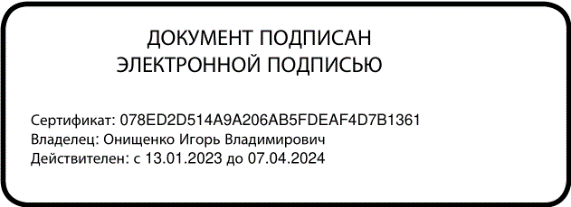 №ТемаКоличество часовКонтроль(количество часов)1Развитие дифференцированного зрения: перенос наблюдаемого в художественную форму (изобразительное искусство и окружающий мир)             1602Развитие фантазии и воображения1003Художественно-образное восприятие произведений изобразительного искусства (музейная педагогика)70ИтогоИтого330Основное содержание по темамКоличество часовХарактеристика учебной деятельностиРазвитие дифференцированного зрения: перенос наблюдаемого в художественную форму (изобразительное искусство и окружающий мир)16Правила  работы  с  акварельными  красками.Работать  кистью  и  акварельными  красками.Правила работы с гуашевыми красками; названиям главных и составных цветов.Выполнять декоративные цепочки; рисовать узоры и декоративные элементы по образцам.Техника передачи в рисунке формы, очертания и цвета изображаемых предметов. Передавать  силуэтное  изображение  дерева  с  толстыми  и  тонкими  ветками, осеннюю  окраску  листьев.Приёмы  выполнения  узора  на  предметах  декоративно – прикладного  искусства.Выполнять  кистью простейшие  элементы  растительного  узора.Элементы  узора  Хохломы.Выполнять  узор  в  полосе, используя  линии, мазки, точки, как  приёмы  рисования  кистью  декоративных  элементов.Техника передачи в рисунке формы, очертания и цвета изображаемых предметов. Правила  работы  с  пластилином.Лепить животных по памяти и по представлению.Техника передачи в рисунке формы, очертания и цвета изображаемых предметов. Рисовать с натуры овощи и фруктыРисовать с натуры овощи и фруктыПравила работы с акварелью.Самостоятельно  компоновать  сюжетный  рисунок, последовательно  вести  линейный  рисунок  на  тему.Правила  и  технике  выполнения  орнамента.Выделять  элементы  узора  в  народной  вышивке.Техника безопасности при  работе  с  ножницами.Техника  выполнения  аппликации.Последовательно  наклеивать  элементы  композиции.Передавать в рисунке формы, очертания и цвета изображаемых предметов;  изображать  форму, общее  пространственное  расположение, пропорции, цвет. Изображать форму, общее пространственное расположение, пропорции, цвет.Правила  работы  с  пластилином.Лепить  ёлочные игрушки по памяти и по представлению.Развитие фантазии и воображения10Самостоятельно  выполнять  композицию  иллюстрации, выделять  главное  в  рисунке; узнавать отдельные произведения выдающихся художников-иллюстраторовПередавать в рисунке смысловые связи между предметами; выражать  свои  чувства, настроение  с  помощью  цвета, насыщенности  оттенков.Элементы  цветочного  узора, украшающего  изделия  мастеров  из  Городца.Выполнять  Городецкий  узор  различными  приёмами  рисования: всей  кистью, концом  кисти, примакиванием, приёмом  тычка.Понимание  линии  и  пятна  как  художественно – выразительных  средствах  живописи.Изображать  внешнее  строение  деревьев, красиво  располагать  деревья  на  листе  бумаги. Узнавать холодные и тёплые цвета; элементарным правилам смешивания цветовХудожественно-образное восприятие произведений изобразительного искусства (музейная педагогика)7Рисовать  кистью  декоративные  элементы  цветочного узора в хохломской росписиСамостоятельно  выполнять  композицию  иллюстрации, выделять  главное  в  рисунке; узнавать отдельные произведения выдающихся художников-иллюстраторовПередавать  свои  наблюдения  и  переживания  в  рисунке; рисовать на основе наблюдений или по представлению; передавать в рисунке смысловые связи между предметамиОсобенностям  работы  с  пластилином, правилам лепки.Лепить  птиц  по  памяти  и  представлению.Выделять  характерные  особенности  росписи  дымковской  игрушки, рисовать  кистью  элементы  узора  дымковской  игрушки.Правила работы с гуашью; правилам смешивания цветов.Рисовать  с  натуры  разнообразные  цветы.Техника безопасности  при  работе  с  ножницами.Техника  выполнения  аппликации.Составлять  композицию, последовательно  её выполнять.№ТемаКоличество часовКонтроль(количество часов)1 Развитие дифференцированного зрения: перенос наблюдаемого в художественную форму (изобразительное искусство и окружающий мир)1702Развитие фантазии и воображения1113Художественно-образное восприятие произведений изобразительного искусства (музейная педагогика)60ИтогоИтого341Основное содержание по темамКоличество часовХарактеристика учебной деятельностиРазвитие дифференцированного зрения: перенос наблюдаемого в художественную форму (изобразительное искусство и окружающий мир)17Изображать предметы с натуры и передавать в рисунке форму, фактуру. Использовать для передачи фактуры отпечатки с ткани, листьев и др.Иметь представление о цветовой гамме.Иметь представление о композиционном центре, предметной плоскости, первом и втором планах и находить их в работе.Передавать наглядную перспективу,Уметь размещать предметы в изображении открытого пространства. Передавать высокий и низкий горизонт, зрительное уменьшение удалённых предметов, использовать загораживание.Осваивать и изображать в рисунке замкнутое пространство.Участвовать в беседах о художниках, о произведениях, на которых изображён интерьер.Наблюдать, замечать и передавать изменения цвета, пространства и формы в природе в зависимости от освещения: солнечно, пасмурно.Выражать в картине свои чувства, вызванные состоянием природы, – радость, тревогу, грусть, горе, веселье, покой.Иметь представление о художественных средствах изображения.Передавать наглядную перспективу.Уметь размещать предметы в изображении открытого пространства. Передавать высокий и низкий горизонт, зрительное уменьшение удалённых предметов, использовать загораживание.Развитие фантазии и воображения11Представлять и объяснять, почему у каждого народа своё природное пространство и своя архитектура: изба, хата, юрта, яранга и др.Участвовать в беседах, исследованиях.Находить в Интернете пейзажи и народные жилища разных стран.Создавать свою коллекцию изображений и фотографий с народной архитектуры.Иметь представления об изобразительном искусстве, о связи искусства с действительностью; высказывать свои представления и объяснять их.Создавать этюды, зарисовки, композиции по теме.Изображать по представлению и по наблюдению человека в движении кистью от пятна без предварительного прорисовывания.Создавать композиции с изображением человека.Находить и объяснять связь образов народной игрушки с темами и персонажами сказок.Использовать в работе различные композиционные решения (вертикальный, горизонтальный формат).Понимать и применять в работе равновесие в композиции, контраст крупных и мелких форм в объёме.Овладевать основами декоративной композиции.Выражать с помощью цвета различные чувства и настроение (задумчивость, восторг, волнение, ощущение волшебства, тайны), в том числе вызванные от встречи с природой, от наблюдений за природой (два состояния).Наблюдать, замечать и передавать изменения цвета, пространства и формы в природе в зависимости от освещения: солнечно, пасмурно.Изображать по представлению и по наблюдению человека в движении кистью от пятна без предварительного прорисовывания.Создавать композиции с изображением человека.Художественно-образное восприятие произведений изобразительного искусства (музейная педагогика)6Отображать в рисунке и живописной работе свои наблюдения за состоянием и настроением в природе.Использовать в работе разнообразные художественные материалы (графика, живопись, аппликация).Передавать в рисунке планы, композиционный центр, динамику, контраст и нюанс цвета и формы.Осваивать возможности компьютерной графики (линия, пятно, композиция).Наблюдать природные явления, особенности объектов природы, настроения в природе. Уметь замечать и передавать в рисунке разнообразие цвета, форм и настроений в природе.Иметь представления о симметрии в  изобразительном искусстве, о связи искусства с действительностью. Иметь представления об орнаменте изобразительном искусстве, о связи искусства с действительностью; высказывать свои представления и объяснять их.Иметь представления о ритме в  изобразительном искусстве, о связи искусства с действительностью; высказывать свои представления и объяснять их.Воспринимать и эмоционально оценивать образную характеристику произведений художника. Высказывать своё эстетическое отношение к работе. Наблюдать и эмоционально оценивать картину. №ТемаКоличество часовКонтроль(количество часов)1Развитие дифференцированного зрения: перенос наблюдаемого в художественную форму (изобразительное искусство и окружающий мир)1702Развитие фантазии и воображения1113Художественно-образное восприятие произведений изобразительного искусства (музейная педагогика)60ИтогоИтого341Основное содержание по темамКоличество часовХарактеристика учебной деятельностиРазвитие дифференцированного зрения: перевод наблюдаемого в художественную форму (изобразительное искусство и окружающий мир)17Овладевать основами языка живописи и графики. Передавать разнообразие и красоту природы (растения, насекомые, птицы, звери, человек в природе).Изображать природный пейзаж в жанровых сценах, натюрморте, иллюстрациях к литературным произведениям, архитектурно-ландшафтных композициях. Использовать в работе впечатления, полученные от восприятия картин художников.Создавать выставки фотографий с уголками природы. Передавать ритмическое своеобразие природного ландшафта с помощью средств изобразительного искусства. Создавать цветовые графические композиции в технике компьютерной графики. Уметь фотографировать объекты природы (облака, птиц в небе, насекомых и др.). Находить в поисковых системах Интернета необычные фотографии природной среды.Понимать и изображать природный ритм (орнамент): горы, леса, моря, реки, пустыни, равнины. Отделять главное от второстепенного. Выделять композиционный центр. Создавать плоскостные композиции на заданную тему (живопись, рисунок, орнамент). Представлять и передавать условное изображение в географических картах. Находить в Интернете информацию о знаменитых путешественниках и готовить о них небольшие презентации (иллюстрации, фото с объяснениями).Выбирать формат в зависимости от темы и содержания. Грамотно подходить к выбору изобразительных материалов.Использовать выразительные средства изобразительного искусства, созвучные содержанию. Создавать эскизы будущей работы с помощью компьютерной графики.Передавать графическими средствами воздушную перспективу. Выбирать и осваивать картинную плоскость в зависимости от содержания. Находить и запечатлевать неожиданные явления природы с помощью фотоаппарата. Овладевать приёмами коллективного сотворчества. Устраивать в школе выставки творческих работ учащихся. Использовать в работе средства компьютерной графики.Экспериментировать с цветом: выполнение растяжек, получение новых неожиданных цветов. Создавать плавные переходы цвета (от красного к синему, от жёлтого к синему, от белого к зелёному и др.)Овладевать приёмами самостоятельного составления натюрморта. Изображать с натуры предметы конструктивной формы. Сознательно выбирать формат, преодолевать измельчённость изображения.Улавливать и передавать смысловую связь предметов в натюрморте.Передавать движение. Уметь работать с натуры и по наблюдению. Выполнять краткие зарисовки(наброски) с фигуры человека (с натуры и по представлению): стоит, идёт, бежит. Работать в одной цветовой гамме. Находить в Интернете, в фотоальбомах картины художников, на которых изображён человек.Овладевать приёмами работы различными графическими материалами. Передавать объём графическими средствами. Передавать форму предмета с помощью штриха; материалы: перо, карандаш.Представлять, что такое стилизация в изобразительном искусстве. Применять её законы при создании продукта дизайна (технических средств, одежды, мебели).Понимать, представлять и передавать контраст и нюанс в объёме (лепка из глины или пластилина).Осваивать профессиональную лепку. Создавать объёмно-пространственную композицию: лепка фигуры человека в движении по памяти и представлению (пластилин). Выполнять зарисовки с вылепленных фигурок.Участвовать в коллективном творчестве при создании объёмно-пространственной композиции.Осваивать технологию лепки с помощью каркаса.Передавать ритм и динамику при создании художественного образа.Создавать эскизы архитектурных сооружений на основе природных форм (по описанию в сказках). Выражать замысел в рельефных эскизах. Работа в группах по 3- 5 человек.Создавать предметы для интерьера с учётом его особенностей. Передавать в форме вазы (другого предмета) стилевые особенности интерьера в целом. Находить в поисковых системах Интернета экспозиции в Государственном музее Эрмитаж - вазы, выполненные из камня русскими мастерами.Создавать декоративные причудливые формы по мотивам природных, в том числе на основе иллюстраций, найденных в Интернете. Привносить в декоративную композицию свои представления о красоте и разнообразии форм в природе. Осваивать технику бумажной пластики. Создавать эскизы одежды по мотивам растительных (в том числе цветочных) форм. Выявлять декоративную форму узором и цветом: растительные мотивы народного искусства. Находить в Интернете оригинальные, причудливые формы природных объектов, создавать из них свою коллекцию природных форм.Улавливать настроение и ритм музыкального и поэтического произведения и передавать их графическими средствами. Определять и передавать настроение, использовать цветовое разнообразие оттенков. Акцентировать внимание на композиционном центре и ритмическом изображении пятен и линий.Передавать индивидуальную манеру письма. Понимать и передавать контрастные отношения в разных пространствах с помощью цвета, линии, штриха, а том числе в технике компьютерной графики.Определять характер и форму творческой работы на основе предложенной темы. Находить индивидуальную манеру изображения. Передавать смысловую зависимость между элементами изображения: выбором формата, материала изображения.Развитие фантазии и воображения11Овладевать основами языка живописи и графики. Передавать разнообразие и красоту природы (растения, насекомые, птицы, звери, человек в природе).Изображать природный пейзаж в жанровых сценах, натюрморте, иллюстрациях к литературным произведениям, архитектурно-ландшафтных композициях. Использовать в работе впечатления, полученные от восприятия картин художников.Создавать выставки фотографий с уголками природы. Передавать ритмическое своеобразие природного ландшафта с помощью средств изобразительного искусства. Создавать цветовые графические композиции в технике компьютерной графики. Уметь фотографировать объекты природы (облака, птиц в небе, насекомых и др.). Находить в поисковых системах Интернета необычные фотографии природной среды.Понимать и изображать природный ритм (орнамент): горы, леса, моря, реки, пустыни, равнины. Отделять главное от второстепенного. Выделять композиционный центр. Создавать плоскостные композиции на заданную тему (живопись, рисунок, орнамент). Представлять и передавать условное изображение в географических картах. Находить в Интернете информацию о знаменитых путешественниках и готовить о них небольшие презентации (иллюстрации, фото с объяснениями).Выбирать формат в зависимости от темы и содержания. Грамотно подходить к выбору изобразительных материалов.Использовать выразительные средства изобразительного искусства, созвучные содержанию. Создавать эскизы будущей работы с помощью компьютерной графики.Передавать графическими средствами воздушную перспективу. Выбирать и осваивать картинную плоскость в зависимости от содержания. Находить и запечатлевать неожиданные явления природы с помощью фотоаппарата. Овладевать приёмами коллективного сотворчества. Устраивать в школе выставки творческих работ учащихся. Использовать в работе средства компьютерной графики.Экспериментировать с цветом: выполнение растяжек, получение новых неожиданных цветов. Создавать плавные переходы цвета (от красного к синему, от жёлтого к синему, от белого к зелёному и др.)Художественно-образное восприятие произведений изобразительного искусства (музейная педагогика)6Представлять особенности декоративной формы, её условный характер. Передавать в объёмной декоративной форме настроение. Украшать форму декоративными элементами в соответствии с её особенностями и назначением предмета.Понимать особенности и создавать игрушки по мотивам народных художественных промыслов. Применять в украшении мотивы растительного и животного мира. Соотносить характер украшения, орнамента и его расположения в зависимости от декоративной формы. Создавать коллективную композицию из выполненных игрушек.Понимать и передавать в символическом изображении его смысл; раскрывать символику цвета и изображений в народном искусстве. Проводить коллективные исследования на тему Развитие этических чувств и эстетических потребностей, эмоционально-чувственного восприятия окружающего мира природы и произведений искусства. Передавать ритмический характер повтора слов скороговорки, стихотворения, песни, сказки в декоративном орнаменте с помощью условных изображений. Улавливать и осознавать ритмические повторы в поэтических и музыкальных произведениях.Уметь создавать декоративные элементы из глины и гуаши или бумаги, клея и гуаши.Понимать и уметь выражать в словесной форме свои представления о видах изобразительного искусства (их сходстве и различии). Участвовать в обсуждении содержания и выразительных средств произведений изобразительного искусства. Проводить коллективные исследования по данной теме.Воспринимать, находить, объяснять общее и различное в языке разных видов искусства.Выражать в беседе своё отношение к произведениям разных видов искусства (изобразительного, музыкального, хореографии, литературы). Понимать специфику выразительного языка каждого из них.Понимать и объяснять общее и особенное в произведениях живописи, графики и художественной фотографии.Выбирать и использовать различные художественные материалы для передачи собственного замысла в живописи или графике№ТемаКоличество часовКонтроль(количество часов1Развитие дифференцированного зрения: перенос наблюдаемого в художественную форму (изобразительное искусство и окружающий мир)1702Развитие фантазии и воображения1113Художественно-образное восприятие произведений изобразительного искусства (музейная педагогика)60    Итого    Итого341Тематическое планирование, 4 классТематическое планирование, 4 классТематическое планирование, 4 классТематическое планирование, 4 класс